REGION NATURAL O GEOGRAFICA: Es una porción de territorio que tiene características parecidas como el relieve, el clima, las costumbres de su gente o la historia vivida; al igual que  cuentan con varias subdivisiones como departamentos, provincias, ciudades.Actividades económicas de las regiones de Colombia La economía de cada región tiene relación con el clima y los recursos naturales que se encuentran ahí. REGION CARIBE: Posee extensas llanuras propias para la ganadería, también se cultiva arroz, yuca y plátano. Se explotan minerales como el carbón, el petróleo, la sal marina y el ferroníquel. Esta región se destaca por sus atractivos turísticos, playas, parques naturales, hoteles entre otros.En algunas ciudades costeras hay puertos marítimos que facilitan el comercio con otros países. REGION PACIFICA: Una parte de su población se dedica a la pesca, a la agricultura y la explotación de minerales como el oro y el platino. En Buenaventura se encuentra un puerto marítimo que facilita el comercio con otros países. REGION INSULAR: En las islas Colombianas existen hermosas atractivos turísticos e importantes reservas naturales por lo tanto su economía se basa en el turismo recreativo y ecológico.REGION ANDINA: En ella se presenta una gran variedad de climas y la riqueza del suelo, permite la ganadería y el cultivo de diversos productos agrícolas como el algodón, el cacao, el arroz, entre otros, en las zonas cálidas; café, plátano, caña de azúcar, entre otras, en zona templada; papa, trigo, cebada, entre otros, en la zona fría y frijol y maíz en todos las zonas. De igual manera, la ganadería de carne y leche, y en algunas zonas se extrae petróleo, sal y oro. REGION DE LA ORINOQUIA Y EL AMAZONAS: La Orinoquia se caracteriza por sus extensas llanuras, estos terrenos son propios para la ganadería y además se destaca por la explotación de petróleo. La Amazonia, es una región cubierta de extensas selvas. Sus habitantes se dedican principalmente a la silvicultura, la pesca y la caza.CIUDADES IMPORTANTES DE LAS REGIONES ACTIVIDAD: En el mapa de Colombia ubica y escriba el nombre de cada región natural. Dibuja en tu cuaderno un paisaje perteneciente a cada región natural de Colombia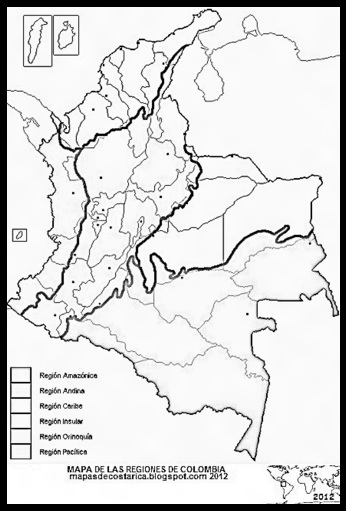 CARIBEPACIFICOANDINAORINOQUIAAMAZONIAINSULARRiohachaBarranquillaCartagenaSincelejoMonteríaValledupar BuenaventuraQuibdóCaliTumacoPastoBogotáMedellínTunjaPereiraManizalesBucaramangaVillavicencioAraucaPuerto CarreñoLeticia FlorenciaMocoa Mitú Puerto Inírida San Andrés ProvidenciaGorgona  